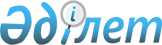 Об утверждении Инструкции по обеспечению правовой статистической информацией
					
			Утративший силу
			
			
		
					Приказ Генерального Прокурора Республики Казахстан от 15 апреля 2019 года № 25. Зарегистрирован в Министерстве юстиции Республики Казахстан 19 апреля 2019 года № 18554. Утратил силу приказом Генерального Прокурора Республики Казахстан от 8 января 2021 года № 1.
      Сноска. Утратил силу приказом Генерального Прокурора РК от 08.01.2021 № 1 (вводится в действие по истечении десяти календарных дней после дня его первого официального опубликования).
      В целях реализации подпунктов 3) и 5) пункта 2 статьи 7 Закона Республики Казахстан от 22 декабря 2003 года "О государственной правовой статистике и специальных учетах", руководствуясь подпунктом 6) статьи 37 Закона Республики Казахстан от 30 июня 2017 года "О прокуратуре", ПРИКАЗЫВАЮ:
      1. Утвердить Инструкцию по обеспечению правовой статистической информацией согласно приложению 1 к настоящему приказу.
      2. Признать утратившими силу некоторые приказы Генерального Прокурора Республики Казахстан согласно приложению 2 к настоящему приказу.
      3. Комитету по правовой статистике и специальным учетам Генеральной прокуратуры Республики Казахстан (далее – Комитет) в установленном законодательством порядке обеспечить:
      1) государственную регистрацию настоящего приказа в Министерстве юстиции Республики Казахстан;
      2) в течение десяти календарных дней со дня государственной регистрации настоящего приказа направление его в Республиканское государственное предприятие на праве хозяйственного ведения "Институт законодательства и правовой информации Республики Казахстан" Министерства юстиции Республики Казахстан для официального опубликования и включения в Эталонный контрольный банк нормативных правовых актов Республики Казахстан;
      3) размещение настоящего приказа на интернет-ресурсе Генеральной прокуратуры Республики Казахстан;
      4) направление настоящего приказа заинтересованным субъектам правовой статистики и специальных учетов для сведения, территориальным органам Комитета для исполнения.
      4. Контроль за исполнением настоящего приказа возложить на Председателя Комитета.
      5. Настоящий приказ вводится в действие по истечении десяти календарных дней после дня его первого официального опубликования. Инструкция по обеспечению правовой статистической информацией Глава 1. Общие положения
      1. Настоящая Инструкция разработана в соответствии с подпунктами 3) и 5) пункта 2 статьи 7 Закона Республики Казахстан от 22 декабря 2003 года "О государственной правовой статистике и специальных учетах" (далее – Закон) в целях обеспечения правовой статистической информацией государственных органов, информационно-справочного обслуживания физических и юридических лиц.
      2. Основные понятия, используемые настоящей Инструкцией:
      1) Log-журнал – журнал, в котором фиксируются определенные действия пользователя или программы на сервере;
      2) информационный сервис - автоматизированная информационная система "Информационный сервис";
      3) Администратор - Комитет по правовой статистике и специальным учетам Генеральной прокуратуры Республики Казахстан;
      4) правовая статистическая информация – данные, предоставляемые субъектами правовой статистики и специальных учетов уполномоченному органу для использования в статистических целях;
      5) субъекты правовой статистики и специальных учетов (далее – субъекты) – правоохранительные, судебные и иные государственные органы и организации, а также лица, которые в соответствии с законодательством Республики Казахстан предоставляют правовую статистическую информацию уполномоченному органу для целей государственной правовой статистики, ведения специальных учетов, изучения и анализа документированной информации, применяемой в уголовно-правовой, гражданско-правовой, административно-правовой сферах;
      6) органы правовой статистики и специальных учетов – Комитет по правовой статистике и специальным учетам Генеральной прокуратуры Республики Казахстан и его территориальные органы;
      7) должностное лицо – лицо, постоянно, временно или по специальному полномочию осуществляющее функции представителя власти либо выполняющее организационно-распорядительные или административно-хозяйственные функции в государственных органах;
      8) интернет - портал открытых данных органов прокуратуры - компонент веб-портала "электронного правительства", обеспечивающий централизованное хранение описательной и ссылочной информации по открытым данным;
      9) запрос – просьба в письменной форме, в том числе в виде электронного документа, о предоставлении правовой статистической информации по интересующим вопросам личного и общественного характера;
      10) информация с ограниченным доступом – информация, отнесенная к государственным секретам, личной, семейной, врачебной, банковской, коммерческой и иным охраняемым законом тайнам, а также служебная информация с пометкой "Для служебного пользования". Глава 2. Способы обеспечения правовой статистической информацией
      3. Правовая статистическая информация обеспечивается следующими способами:
      1) по запросу;
      2) размещением на интернет - портале открытых данных веб - портала "электронное правительство";
      3) направлением электронных сборников правовой статистической информации в государственные органы;
      4) размещением на информационном сервисе Администратора;
      5) размещением на официальном сайте (интернет-ресурсе) органов правовой статистики и специальных учетов. Параграф 1. Обеспечение правовой статистической информацией по запросу
      4. Информация по запросу обеспечивается бесплатно.
      5. По запросу обеспечивается информация в рамках имеющихся показателей отчетов и реквизитов информационных учетных документов.
      6. Запрос от имени государственного органа подписывается его руководителем, лицом, его замещающим (в соответствии с установленным в данном органе распределением служебных обязанностей), либо иным уполномоченным должностным лицом этого органа.
      Порядок приема, регистрации обращений физических и юридических лиц, сроки их рассмотрения государственным органом определяются статьями 7 и 8 Закона Республики Казахстан от 12 января 2007 года № 221 "О порядке рассмотрения обращений физических и юридических лиц".
      7. Субъектами запрос направляется посредством Единой системы электронного документооборота государственных органов.
      Органами прокуратуры запрос направляется посредством единой информационно-аналитической системы органов прокуратуры Республики Казахстан "Қадағалау".
      Остаются без рассмотрения устные запросы и запросы, поступившие по другим каналам связи, включая системы по пересылке и получению сообщений (мессенджеры), запросы сведений, содержащихся в доступных информационных системах и других открытых источниках информации, запросы о предоставлении копий (скриншот) информационных учетных документов, документов и форм первичного учета согласно статье 9 Закона органами правовой статистики и специальных учетов.
      8. В запросе указывается требуемая информация с указанием ее единицы (преступление, правонарушение, уголовное дело, лицо), а также период за который запрашиваются статистические данные. Параграф 2. Размещение правовой статистической информации на интернет – портале открытых данных веб-портала "электронного правительства"
      9. На интернет – портале открытых данных веб-портала "электронного правительства" размещается правовая статистическая информация согласно Перечню, утвержденному приказом Генерального Прокурора Республики Казахстан от 29 января 2016 года № 22 "Об утверждении перечня открытых данных, размещаемых на интернет-портале открытых данных органов прокуратуры Республики Казахстан" (зарегистрирован в Реестре государственной регистрации нормативных правовых актов за № 13343, (далее – приказ № 22)).
      10. Правила и формат открытых данных, размещаемых государственными органами на интернет-портале открытых данных, утверждены приказом исполняющего обязанности Министра по инвестициям и развитию Республики Казахстан от 26 января 2016 года № 86 "Об утверждении Критериев отнесения электронных информационных ресурсов к открытым данным, размещаемым государственными органами на интернет-портале открытых данных, а также Правил и формат их представления" (зарегистрирован в Реестре государственной регистрации нормативных правовых актов за № 13231). Параграф 3. Направление электронных сборников правовой статистической информации
      11. Органами правовой статистики и специальных учетов электронные сборники правовой статистической информации (далее – сборник) направляются в государственные органы согласно приложению 1 к настоящей Инструкции.
      12. Органы правовой статистики и специальных учетов ежеквартально к 14 числу месяца, следующего за отчетным периодом, в электронном формате направляют сборники:
      1) о преступности и результатах деятельности правоохранительных органов и судов в Республике Казахстан;
      2) о коррупционных преступлениях и правонарушениях в Республике Казахстан;
      3) о правонарушениях, связанных с незаконным оборотом наркотических средств, психотропных или ядовитых веществ, прекурсоров, аналогов и лицах, их употребляющих в Республике Казахстан;
      4) о работе судов Республики Казахстан;
      5) о состоянии прокурорского надзора в Республике Казахстан.
      13. Органы правовой статистики и специальных учетов по итогам полугодия и года к 14 числу месяца, следующего за отчетным периодом, в электронном формате направляют сборник о результатах деятельности органов уголовного преследования Республики Казахстан.
      Если окончание срока приходится на нерабочий (выходной, праздничный) день, то последним днем срока считается первый, следующий за ним, рабочий день. Параграф 4. Размещение правовой статистической информации на информационном сервисе Администратора
      14. Органы правовой статистики и специальных учетов размещают правовую статистическую информацию на информационном сервисе Администратора по перечню и в сроки согласно приложению 2 к настоящей Инструкции.
      15. Для пользователей Интернета доступ к информационному сервису Администратора является свободным по электронному адресу "http://qamqor.gov.kz/".
       Правовая статистическая информация размещается во вкладке "Правовая статистика" информационного сервиса Администратора.
      16. Для субъектов доступ к правовой статистической информации, размещаемой на информационном сервисе Администратора, обеспечивается посредством Единой транспортной среды государственных органов. Параграф 5. Размещение правовой статистической информации на официальном сайте (интернет – ресурсе) органов правовой статистики и специальных учетов
      17. На официальном сайте (интернет-ресурсе) органов правовой статистики и специальных учетов правовая статистическая информация размещается в разделе "Деятельность Комитета (управления)" во вкладке "Аналитическая деятельность".
      18. Наполнение интернет – ресурса органов правовой статистики и специальных учетов осуществляется согласно приказа № 22 и приказа исполняющего обязанности Министра по инвестициям и развитию Республики Казахстан от 28 января 2016 года № 116 "Об утверждении Правил информационного наполнения интернет-ресурсов государственных органов и требования к их содержанию" (зарегистрирован в Реестре государственной регистрации нормативных правовых актов № за 13262). Перечень  электронных сборников правовой статистической информации
      Продолжение таблицы Перечень правовой статистической информации, размещаемой на информационном сервисе Администратора
      Признать утратившими силу:
      1) приказ Генерального Прокурора Республики Казахстан от 8 декабря 2004 года № 938ца "Об утверждении Инструкции по предоставлению правовой статистической информации" (зарегистрирован в Реестре государственной регистрации нормативных правовых актов за № 3322);
      2) приказ Генерального Прокурора Республики Казахстан от 11 марта 2007 года № 6 "О внесении изменений и дополнений в приказ Генерального Прокурора Республики Казахстан от 8 декабря 2004 года № 938ца "Об утверждении Инструкции по предоставлению правовой статистической информации" (зарегистрирован в Реестре государственной регистрации нормативных правовых актов за № 4611);
      3) приказ Генерального Прокурора Республики Казахстан от 24 сентября 2014 года № 94 "О внесении изменений в приказ Генерального Прокурора Республики Казахстан от 8 декабря 2004 года № 938ца "Об утверждении Инструкции по предоставлению правовой статистической информации" (зарегистрирован в Реестре государственной регистрации нормативных правовых актов за № 9811, опубликован 4 ноября 2014 года в информационно-правовой системе "Әділет").
					© 2012. РГП на ПХВ «Институт законодательства и правовой информации Республики Казахстан» Министерства юстиции Республики Казахстан
				
      Генеральный Прокурор
Республики Казахстан 

Г. Нурдаулетов
Приложение 1 к приказу
Генерального Прокурора
Республики Казахстан
от 15 апреля 2019 года № 25Приложение 1
к Инструкции по обеспечению
правовой статистической информацией
 

Наименование сборников правовой статистической информации
Генеральная прокуратура  Республики Казахстан (далее – РК)
Генеральная прокуратура  Республики Казахстан (далее – РК)
Генеральная прокуратура  Республики Казахстан (далее – РК)
Генеральная прокуратура  Республики Казахстан (далее – РК)
Генеральная прокуратура  Республики Казахстан (далее – РК)
Генеральная прокуратура  Республики Казахстан (далее – РК)
Генеральная прокуратура  Республики Казахстан (далее – РК)
Генеральная прокуратура  Республики Казахстан (далее – РК)
Администрация Президента РК
Конституционный Совет РК
Сенат Парламента РК
 

Наименование сборников правовой статистической информации
Руководство
Аппарат Генерального Прокурора
Службы
Службы
Службы
Службы
Академия правоохранительных органов
Комитет по правовой статистике и специальным учетам
Администрация Президента РК
Конституционный Совет РК
Сенат Парламента РК
 

Наименование сборников правовой статистической информации
Руководство
Аппарат Генерального Прокурора
уголовного преследования
по надзору за законностью приговоров, вступивших в законную силу, и их исполнением
по защите общественных интересов
специальных прокуроров
Академия правоохранительных органов
Комитет по правовой статистике и специальным учетам
Администрация Президента РК
Конституционный Совет РК
Сенат Парламента РК
1
2
3
4
5
6
7
8
9
10
11
12
О преступности и результатах деятельности правоохранительных органов и судов в Республике Казахстан
7
1
1
1
1
1
1
5
1
1
1
О коррупционных преступлениях и правонарушениях в Республике Казахстан
7
1
1
1
1
1
5
1
1
1
О правонарушениях, связанных с незаконным оборотом наркотических средств, психотропных или ядовитых веществ, прекурсоров, аналогов и лицах, их употребляющих в Республике Казахстан
7
1
1
1
5
1
1
О работе судов Республики Казахстан
7
1
1
1
1
1
5
1
1
1
О результатах деятельности органов уголовного преследования Республики Казахстан
7
1
1
1
1
5
1
1
1
О состоянии прокурорского надзора в Республике Казахстан
7
2
1
1
1
1
1
5
1
1
1
Мажилис Парламента РК
Канцелярия Премьер-Министра РК
Совет Безопасности РК
Верховный Суд РК
Комитет национальной безопасности РК
Министерство внутренних дел РК
Министерство юстиции РК
Национальное бюро по противодействию коррупции Агентства РК по делам государственной службы и противодействию коррупции
Комитет по финансовому мониторингу Министерства финансов РК
Министерство обороны РК
Служба государственной охраны РК
Служба внешней разведки "Сырбар" РК
13
14
15
16
17
18
19
20
21
22
23
24
1
1
1
1
1
1
1
1
1
1
1
1
1
1
1
1
1
1
1
1
1
1
1
1
1
1
1
1
1
1
1
1
1
1
1
1
1
1
1
1
1
1
1
1
1
1
1
1
1
1
1
1
1
1
1
1
1Приложение 2
к Инструкции по обеспечению
правовой статистической информацией
№
Перечень правовой статистической информации
Срок размещения
1.
Форма отчета № 1-М "О зарегистрированных уголовных правонарушениях"
Ежемесячно  к 5 числу месяца, следующего за отчетным периодом
2.
Форма отчета № 1-Н "О правонарушениях, связанных с незаконным оборотом наркотических средств, психотропных и ядовитых веществ, прекурсоров, их аналогов и вещественных доказательствах по уголовным делам"
Ежеквартально  к 12 числу месяца, следующего за отчетным периодом
3.
Форма отчета № 1-П "О регистрации и учете актов о назначении проверок, осуществляемых государственными органами Республики Казахстан"
Ежеквартально  к 10 числу месяца, следующего за отчетным периодом
4.
Форма отчета № 1-ОЛ "О рассмотрении обращений физических и юридических лиц"
Ежемесячно  к 12 числу месяца, следующего за отчетным периодом
5.
Форма отчета № 1-Е "О работе органов уголовного преследования"
Ежемесячно  к 10 числу месяца, следующего за отчетным периодом
6.
Форма отчета № 1-АД "О результатах рассмотрения уполномоченными органами дел об административных правонарушениях"
Ежеквартально  к 20 числу месяца, следующего за отчетным периодом
7.
Форма отчета № ДТП-1 "О лицах, пострадавших в дорожно-транспортных происшествиях"
Ежемесячно  к 7 числу месяца, следующего за отчетным периодом
8.
Форма отчета "О надзорной деятельности прокурора" 
Ежеквартально  к 10 числу месяца, следующего за отчетным периодом
9.
Форма отчета № 1 "Отчет о работе судов первой инстанции по рассмотрению уголовных дел"
Ежеквартально  к 10 числу месяца, следующего за отчетным периодом
10.
Форма отчета № 2 "Отчет по рассмотрению гражданских дел судами первой инстанции"
Ежеквартально  к 9 числу месяца, следующего за отчетным периодом
11.
Форма отчета № 2-Ж "Отчет о рассмотрении судами жалоб по делам частного обвинения"
Ежеквартально  к 10 числу месяца, следующего за отчетным периодом
12.
Формы отчета № 6 "Отчет о работе судов апелляционной инстанции по рассмотрению уголовных дел"
Ежеквартально  к 10 числу месяца, следующего за отчетным периодом
13.
Форма отчета № 7 "Отчет по рассмотрению гражданских дел в апелляционной инстанции"
Ежеквартально  к 9 числу месяца, следующего за отчетным периодом
14.
Форма отчета № 10 "О числе лиц, в отношении которых вынесены судебные акты" 
Ежеквартально  к 10 числу месяца, следующего за отчетным периодом
15.
Форма отчета № 11 "О составе осужденных, совершивших правонарушения"
Ежеквартально  к 10 числу месяца, следующего за отчетным периодом
16.
Форма отчета № 12 "Об осуждении несовершеннолетних" 
Ежеквартально  к 10 числу месяца, следующего за отчетным периодом
17.
Форма отчета № 7-К "Отчет по рассмотрению гражданских дел в кассационной инстанции"
Ежеквартально  к 9 числу месяца, следующего за отчетным периодом
18.
Форма отчета № 6-К "Отчет о работе кассационной инстанции по рассмотрению уголовных дел"
Ежеквартально  к 10 числу месяца, следующего за отчетным периодом
19.
Форма отчета № 6а "Отчет о работе судов апелляционной инстанции по рассмотрению уголовных дел о лицах, осужденных к смертной казни и пожизненному лишению свободы"
Ежеквартально  к 10 числу месяца, следующего за отчетным периодом
20.
Форма отчета № 6Ка "Отчет о работе кассационной инстанции по рассмотрению уголовных дел в отношении лиц, осужденных к смертной казни и пожизненному лишению свободы"
Ежеквартально  к 10 числу месяца, следующего за отчетным периодом
21.
Форма отчета № 4 "О работе по исполнению судебных актов"
Ежеквартально  к 9 числу месяца, следующего за отчетным периодом
22.
Форма отчета № СНГ-3 "Об уголовных правонарушениях, совершенных иностранными гражданами и лицами без гражданства, а также в отношении них, на территории государств – участников СНГ"
Ежеквартально  к 8 числу месяца, следующего за отчетным периодом
23.
Форма отчета № СНГ-1 "Статистическая информация о состоянии преступности и результатах расследования уголовных правонарушений"
Ежеквартально  к 8 числу месяца, следующего за отчетным периодом
24.
Форма отчета № 1-ЭТ "О правонарушениях, связанных с экстремизмом и терроризмом и о состоянии прокурорского надзора"
Ежеквартально  к 9 числу месяца, следующего за отчетным периодом
25.
Форма отчета № 1-Р "О розыске лиц, скрывшихся от дознания, следствия, суда, а также лиц, уклоняющихся от отбывания наказания или осуществления пробационного контроля, без вести пропавших, утративших связь с родственниками, должников по исполнительному производству, ответчиков по искам, предъявленным в интересах государства, о взыскании алиментов, возмещении вреда, причиненного увечьем или иным повреждением здоровья, смертью кормильца, а также о результатах работы по установлению личности трупов и лиц, не способных сообщить о себе установочные данные"
Ежемесячно  к 5 числу месяца, следующего за отчетным периодом
26.
Форма отчета № 3-К "О коррупционных преступлениях, лицах их совершивших, осужденных, движении уголовных дел о коррупционных преступлениях и о субъектах коррупционных правонарушений"
Ежемесячно  к 9 числу месяца, следующего за отчетным периодомПриложение 2 к приказу
Генерального Прокурора
Республики Казахстан
от 15 апреля 2019 года № 25